  Planche de jeu Bondir en arrière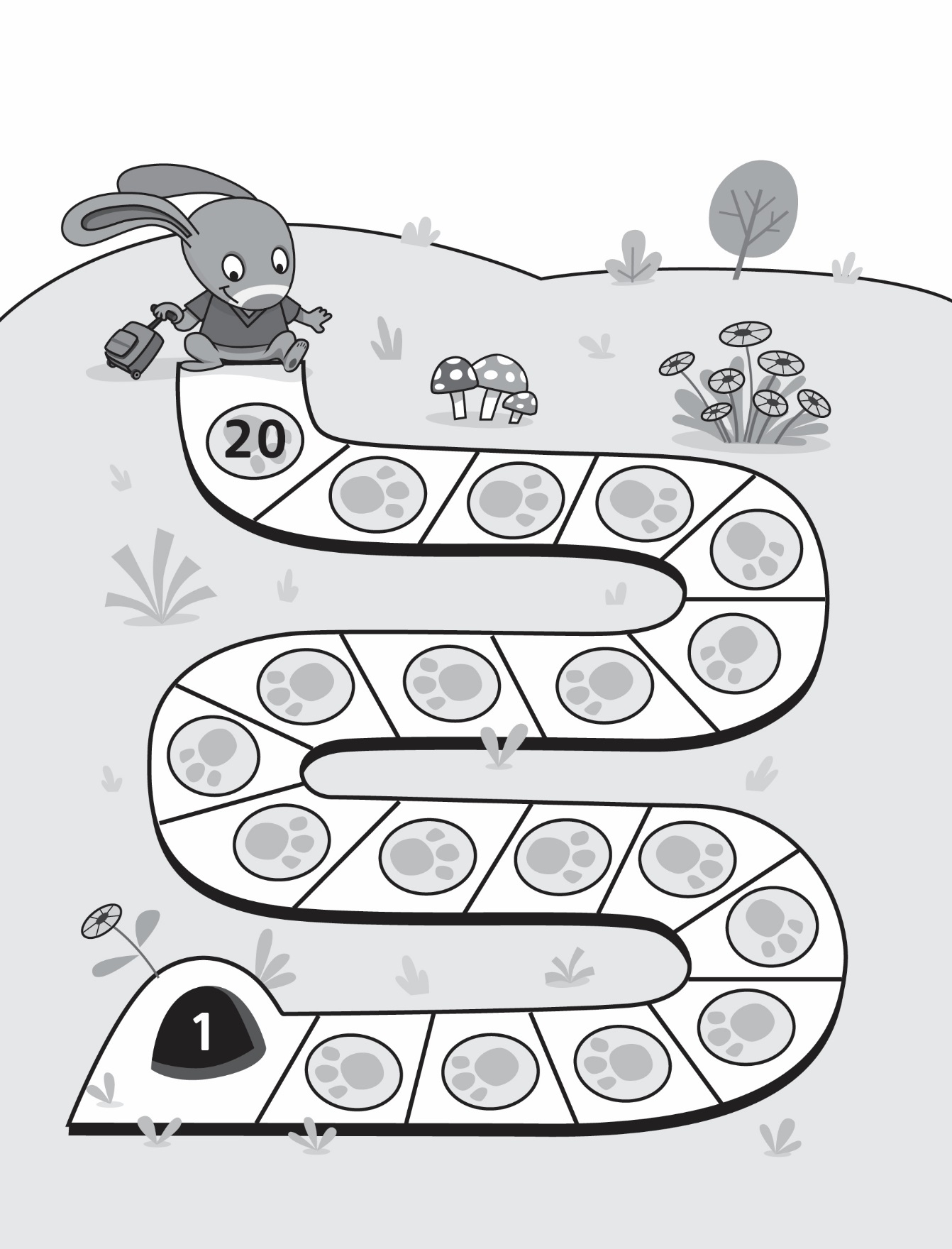   Planche de jeu Bondir en arrière(pour l’accommodation)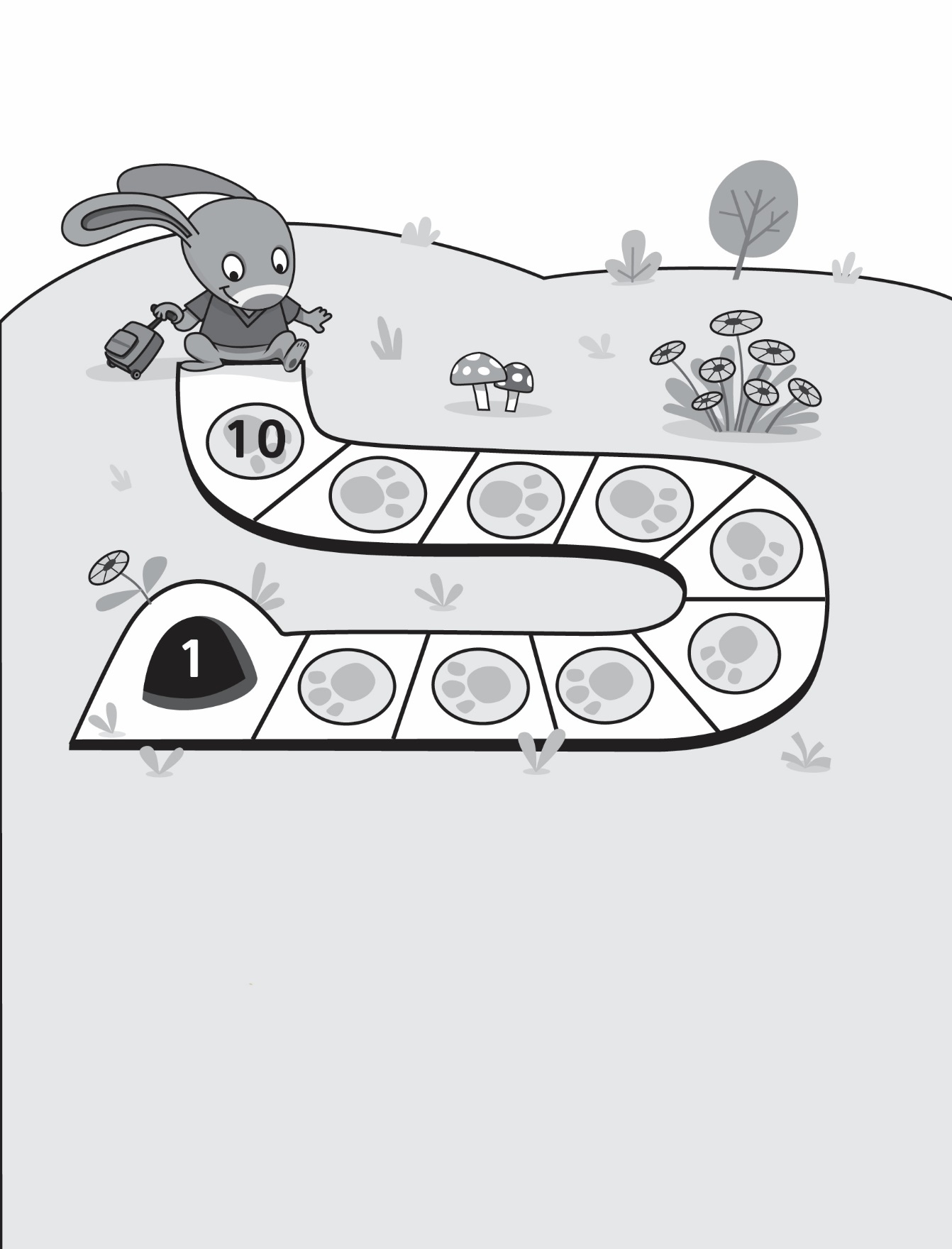   Planche de jeu Bondir en arrière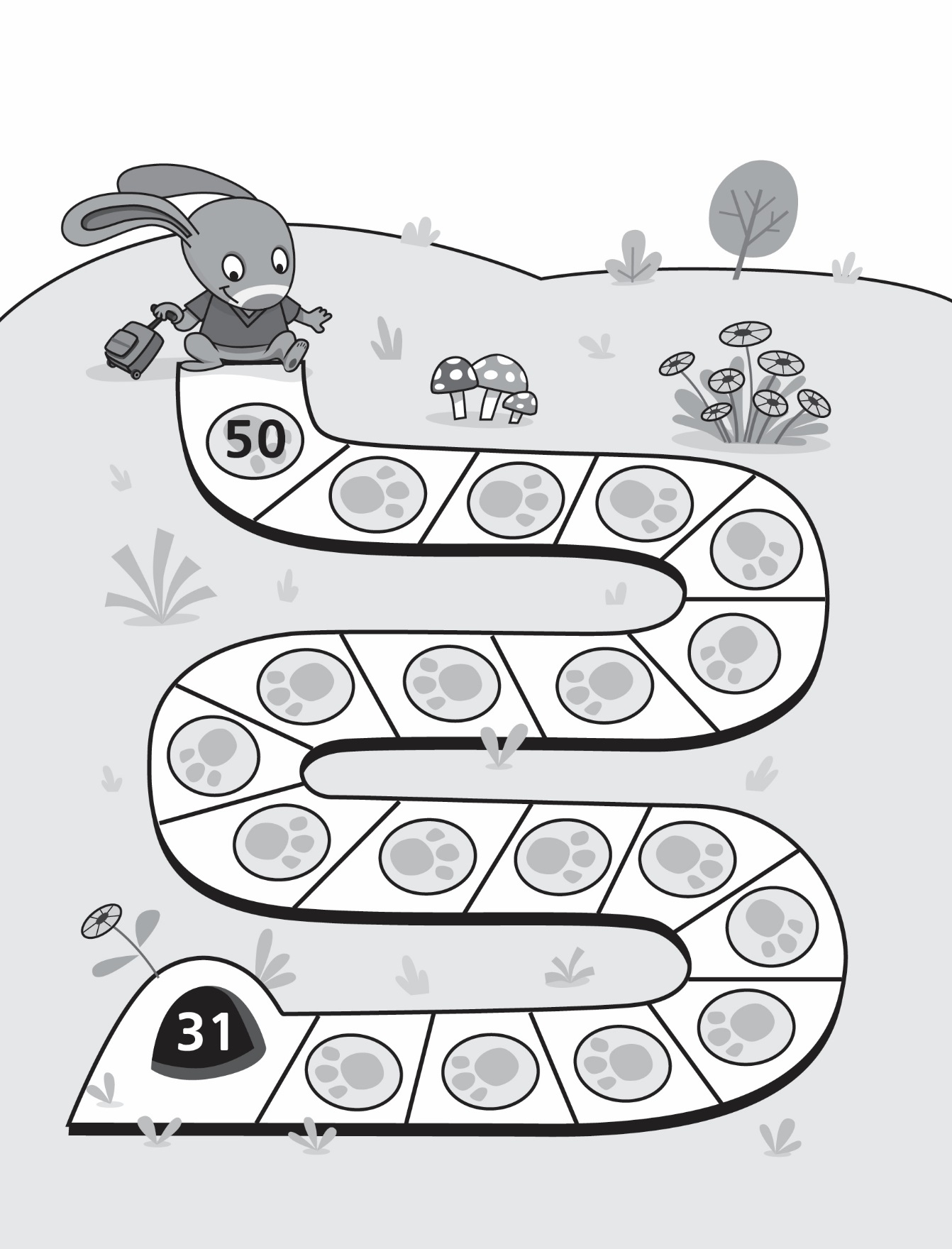   Planche de jeu Bondir en arrière  Planche de jeu Bondir en arrière(pour l’extension)
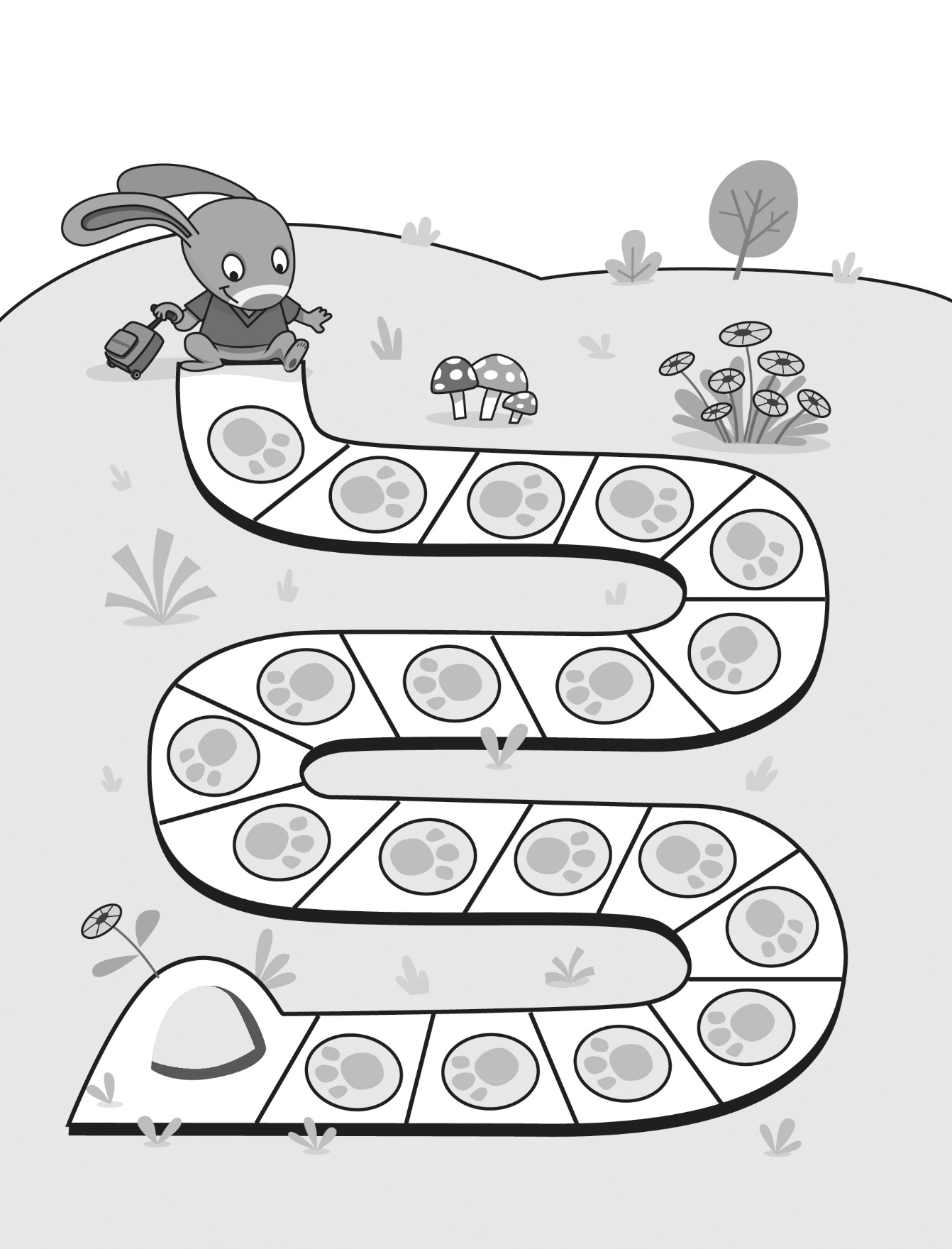 